Regulamin konkursu prac licencjackich organizowanego na Wydziale Polonistyki Uniwersytetu Jagiellońskiego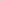 § 1.Postanowienia ogólneKonkurs organizowany jest przez Wydział Polonistyki Uniwersytetu Jagiellońskiego.Konkurs ogłaszany jest co roku, nie później niż trzy miesiące po rozpoczęciu roku akademickiego.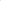 Do udziału w konkursie mogą być zgłoszone wszystkie prace licencjackie o charakterze tradycyjnej rozprawy, których obrona odbyła się na Wydziale Polonistyki UJ w roku akademickim poprzedzającym rok, w którym odbywa się konkurs.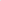 O liczbie i wysokości nagród i wyróżnień przyznawanych w danej edycji decydujeKapituła nagrody w porozumieniu z Dziekanem Wydziału Polonistyki UJ.§ 2.Komisja konkursowaZa przeprowadzenie konkursu odpowiada Komisja konkursowa, w skład której wchodzą: Przewodniczący Komisji, Członkowie Komisji oraz Sekretarz Komisji.Komisję konkursową powołuje Dziekan Wydziału Polonistyki UJ.Członkowie Komisji reprezentują różne dyscypliny nauki obecne w nauczaniu na Wydziale Polonistyki UJ: literaturoznawstwo, językoznawstwo, kulturoznawstwo.Członkami Komisji mogą zostać samodzielni pracownicy Wydziału Polonistyki UJ, którzy w roku akademickim poprzedzającym rok ogłoszenia danej edycji konkursu nie pełnili funkcji promotora prac licencjackich na Wydziale Polonistyki UJ.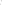 Funkcję Przewodniczącego Komisji pełni wskazany przez Dziekana Wydziału Polonistyki UJ Członek Komisji. Przewodniczący kieruje pracami Komisji i jest odpowiedzialny za prawidłowy przebieg konkursu.Do zadań Komisji należy: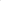 a) ustalenie harmonogramu konkursu w trakcie pierwszego posiedzenia Komisji;b) indywidualna ocena prac zgłoszonych do konkursu;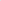 c) ustalenie w trakcie posiedzenia Komisji ostatecznej listy rankingowej i wskazania prac nagrodzonych oraz wyróżnionych.Sekretarzem Komisji może zostać osoba, która:a) jest zatrudniona na Wydziale Polonistyki UJ i ma co najmniej stopień doktora;b) ma doświadczenie w prowadzeniu lub recenzowaniu prac licencjackich.Do zadań Sekretarza należy:a) przygotowanie pierwszego zebrania Komisji konkursowej, w porozumieniu z Przewodniczącym Komisji;b) obsługa bieżącej korespondencji związanej z konkursem;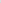 c) przygotowywanie sprawozdań z posiedzeń Komisji;d) przyjmowanie zgłoszeń prac do konkursu;e) anonimizacja prac przed przekazaniem ich Członkom Komisji;f) przygotowanie ostatecznej listy rankingowej prac zgłoszonych do konkursu;g) przekazanie do Dziekanatu Wydziału Polonistyki UJ kompletnej dokumentacji konkursowej po zakończeniu danej edycji konkursu, zawierającej zwłaszcza sprawozdania z posiedzeń Komisji, listę rankingową prac oraz zgłoszone do konkursu prace (w formie wydruku lub pliku w formacie PDF).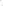 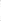 § 3.Zgłaszanie prac do konkursu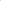 1. Prace do konkursu zgłaszane są przez osoby prowadzące seminaria licencjackie na Wydziale Polonistyki UJ w poprzednim roku akademickim.2. Każdy prowadzący seminarium może zgłosić do konkursu jedną pracę licencjacką. W sytuacjach wyjątkowych i odpowiednio uzasadnionych jeden prowadzący może zgłosić dwie prace licencjackie.Do konkursu mogą być zgłoszone wyłącznie prace, których autorzy w roku akademickim, w którym odbywa się konkurs, są studentami dowolnego kierunku studiów prowadzonego na Wydziale Polonistyki UJ lub studentami Międzywydziałowych Indywidualnych Studiów Humanistycznych UJ.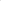 Zgłoszenie prac do konkursu odbywa się poprzez przekazanie pracy licencjackiej Sekretarzowi konkursu w formie przez niego wskazanej, a także poprzez wypełnienie formularza stanowiącego Załącznik nr 1 do niniejszego regulaminu, zawierającego zwłaszcza informacje dotyczące nazwisk recenzenta pracy, przewodniczącego komisji, przed którą odbyła się obrona pracy, oceny z pracy, oceny z obrony oraz oceny ze studiów wpisanej na dyplomie autora pracy.§ 4.Ocena pracKażda z prac zgłoszonych do konkursu oceniana jest indywidualnie przez Członków Komisji.Przed przekazaniem prac Członkom Komisji Sekretarz dokonuje ich anonimizacji, usuwając ze strony tytułowej i treści pracy informacje wskazujące na jej autora, promotora oraz kierunek, w ramach którego praca była przygotowywana.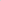 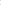 W trakcie posiedzenia Komisji Członkowie ustalają ostateczną ocenę wszystkich prac oraz decydują o przyznaniu nagród i wyróżnień.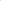 Komisja obraduje w trybie przez siebie ustalonym.Komisja może podjąć decyzję o ustaleniu ostatecznej punktacji poprzez głosowanie. W przypadku takiej samej liczby głosów głos Przewodniczącego Komisji liczony jest podwójnie.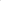 Ogłoszenie wyników konkursu następuje w terminie i formie wskazanych przez Komisję konkursową.§ 5.Postanowienia końcowel. Niniejszy regulamin wchodzi w życie z dniem uchwalenia przez Radę Wydziału Polonistyki UJ.2. Pierwsza edycja konkursu odbywa się w roku akademickim 2016/2017.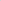 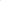 3. O zmianach w treści regulaminu konkursu lub załączników do regulaminu decydujeRada Wydziału Polonistyki UJ na wniosek Komisji konkursowej.